9、用地说明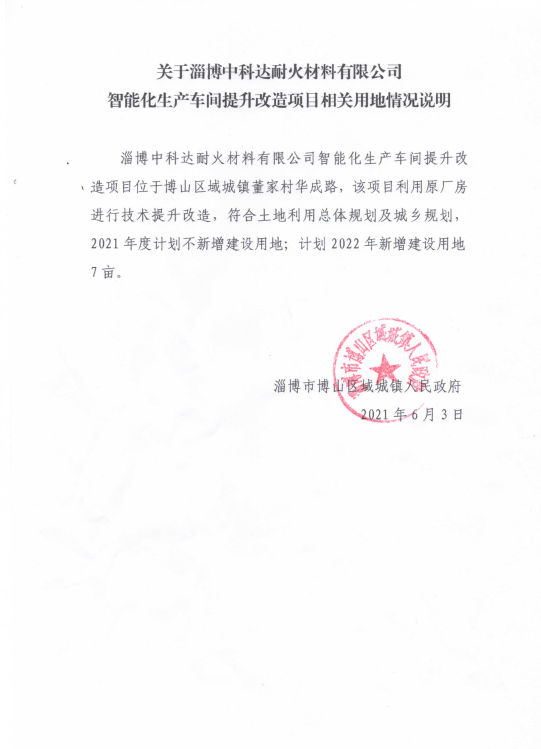 